Государственное специальное (коррекционное) общеобразовательное  автономное учреждение Амурской области для обучающихся, воспитанников с ограниченными возможностями здоровья, специальная (коррекционная) общеобразовательная школа- интернат № 9, с. ИвановкаОБЩЕШКОЛЬНОЕ МЕРОПРИЯТИЕ ДЛЯ 1 – 2  КЛАССОВПОСВЯЩЕННОЕ ДНЮ МАТЕРИ«Мама, мамочка!»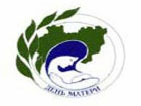                                                                    Разработка: Воспитателя II категории                                                                       Филиной О.Н.Ивановка, 2013Цели:Формирование уважительного уважения к семье, семейным ценностям;Воспитание чувства ответственности за порученное дело;Формирование уважительного отношения к матери, желание помогать ей;Формирование нравственных ориентиров.Вступление - играет песня Таисии Повалий – «Мама, мамочка, родная любимая!»1-й слайд Ведущий: В последний выходной ноября вся Россия отмечает замечательный праздник – День Матери. Он отмечается с 1998 года (14лет) на основании Указа Президента Российской Федерации в знак признания большого труда матерей, их вклада в процветание государства.2-й слайдДень матери – это праздник вечности. Из поколения в поколение для каждого человека мама – самый главный человек в жизни. Она – начало жизни, хранительница, берегиня Дома, Жизни, Любви, Души и высокого Духа. Это праздник, к которому нельзя никому остаться равнодушным. В этот день хочется сказать слова благодарности всем мамам за их тепло, любовь, ласку, доброту и заботу.3-й слайдВсё начинается с мамы!Много мам на белом свете,Всей душой их любят дети.Только мама есть одна,Всех дороже мне она.Кто она? Отвечу я:Это мамочка моя!Мама! Очень-очень я тебя люблю!Так люблю, что ночью в темноте не сплю,Вглядываюсь в темень, зорьку тороплю.Я тебя всё время, мамочка, люблю!Вот и зорька светит, вот уже рассвет.Никого на свете лучше мамы нет!4-й слайд - Ведущий: Вы, ребята, конечно, не помните свою первую встречу с мамой. Как она обрадовалась, увидев вас! Как счастливо светились её глаза! Мама сразу поняла, что её ребёнок – самый лучший, самый красивый и самый любимый.Первые дни, недели, месяцы жизни детей незабываемы для мамы. Сколько всего было в это время! Сколько бессонных ночей и радостных минут пережила она.5-й слайд - Ведущий: Ваши мамы – самые милые, нежные и заботливые. Они всегда беспокоятся о вас, чтобы вы были здоровыми, умными, добрыми. Их руки постоянно трудятся для того, чтобы вам было тепло и уютно.А теперь, ребята, я прочитаю вам четверостишия, а вы после каждой строчки хором говорите – «мамочка»!Кто пришёл ко мне с утра?   - Мамочка!Кто сказал: вставать пора?   - Мамочка!Кашу кто успел сварить?   - Мамочка!Чаю мне в станак налить?   - Мамочка!Кто косички мне заплёл?   - Мамочка!Целый дом один подмёл?  - Мамочка!Кто ребячий любит смех?   - Мамочка!Кто на свете лучше всех?   - Мамочка!6-й слайд – у самовараЛюбите своих матерей!Любите красивых и добрых,И просто родных, без затей,Любите и строгих, серьёзных.Любите их просто так,Без всякого оправданья.Без матери жизнь – пустяк,А мама для нас – мирозданье!7-й слайдГоворят у мамы
Руки не простые,
Говорят у мамы
Руки золотые!Я гляжу внимательно.
Подношу поближе.
Трогаю и глажу – 
Золота не вижу.Почему же люди,
Наши заводские,
Говорят – у мамы
Руки золотые?Спорить я не буду.
Им видней –
Ведь они работают 
С мамою моей.8 - 12 слайдыРебята! А как вы думаете, в других странах празднуется День Матери?Обратите внимание, какие красивые и заботливые мамы в других странах!13-й слайдВедущий: Самое прекрасное слово на земле – мама. Это первое слово, которое произносит человек. На всех языках мира оно звучит одинаково нежно.	Мама… на земле нет, наверно, человека, который был бы роднее и ближе!Мама… это первое слово, которое произносит малыш!Мама… дарит нам доброту и ласку, окружает нас теплом и заботой!Только маме мы можем доверить свои секреты, поделиться переживаниями и сомнениями.Мама… всегда выслушает и поможет добрым советомА почему всё это мама делает для нас?   - потому, что она любит!!!14-й слайдВо многих песнях и преданиях различных народов воспета великая сила материнской любви. Мать хочет видеть своих детей здоровыми, сильными, честными, счастливыми!Вашим мамам не всё равно с кем вы дружите, с кем гуляете, во сколько приходите домой. Ваши мамы за вас переживают, потому что им не безразлична ваша судьба. Будьте бережливы, чутки и внимательны к ней. Порой мама бывает строгой, это потому, что она желает вам добра. Умейте ценить любовь матери. Будьте бережливы к этой любви, не обижайте её случайной грубостью, резким словом и непослушанием. Ведь мамы очень сильно расстраиваются.Ведущий: 	Ребята! А скажите мне, пожалуйста! Мамы есть только у людей? Я хочу вам сейчас показать небольшой видеофильм о том, как мамы различных животных и птиц тоже любят своих детей!!!Показ видеоролика.